Publicado en  el 28/01/2014 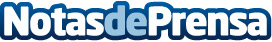 La Fundación SGAE concede ayudas a doce compositores para la creación sinfónica en 2014La Fundación SGAE ha concedido un total de doce ayudas para la creación de obras sinfónicas dentro del Programa de Incentivos a la Creación, a propuesta de la Asociación Española de Orquestas (AEOS).Datos de contacto:SGAENota de prensa publicada en: https://www.notasdeprensa.es/la-fundacion-sgae-concede-ayudas-a-doce_1 Categorias: Música http://www.notasdeprensa.es